Entrega de Fraldas e kit higieneA Secretaria Municipal de Assistência Social de Pranchita, realizou a primeira entrega de fradas e kit higiene íntima para as famílias de baixa renda do município que tem seus filhos fazendo parte dos grupos do SCFV – Serviço de Convivência e Fortalecimento de Vínculos. O mesmo será fornecido trimestralmente para as famílias, pois o incentivo visa a Promoção dos Direitos da Criança e do Adolescente por meio do Acesso a Produtos de Higiene Íntima, esse incentivo foi adquirido através do CEDCA – Conselho Estadual do Direito da Criança e do Adolescente e do FIA – Fundo da Infância e Adolescência. 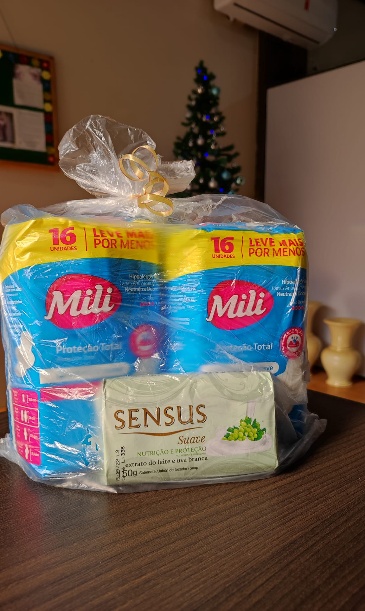 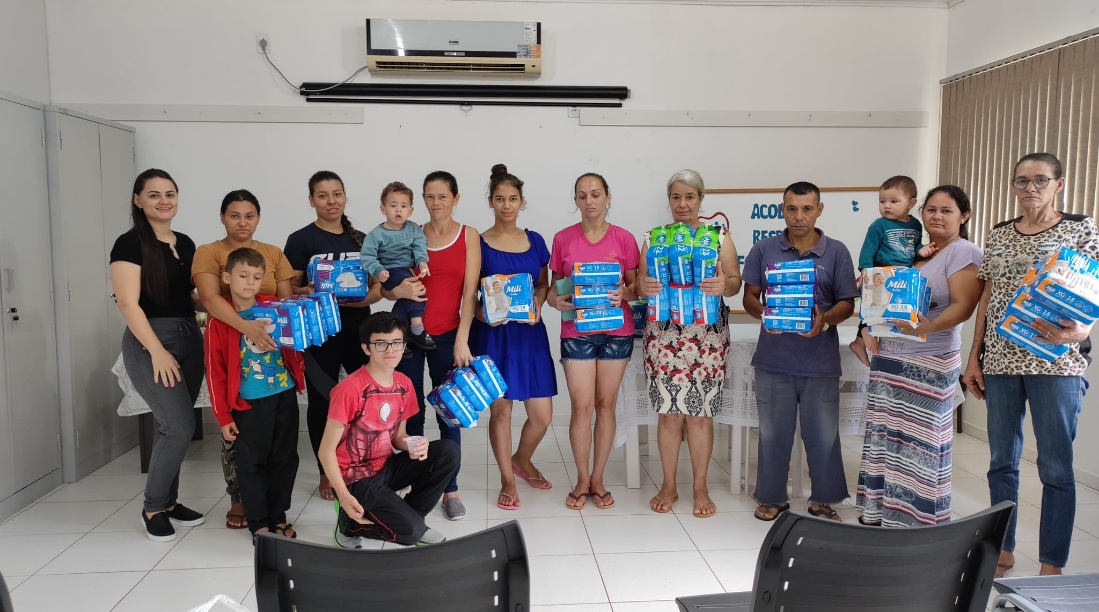 